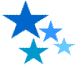 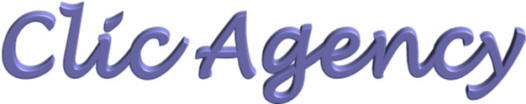 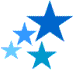 Tel:  07979 713381   Email: clic@btinternet.comJESSICA LILY DAVIESHEIGHT: 5’4 (162 cm)					EYES: BLUE
HAIR: BLONDE						PLAYING AGE: 14-18EducationColeg Menai - Performing ArtsSept 2019 - 2021UAL Extended Diploma in performance and production Level 3WorkshopsOfficial Kinky Boots Master classLipa University comedy workshopYoung persons ‘Monologue Slam’Stage Combat workshopCREDITS
2020            short film        		leading female            alone                   	PQA2020             Stage              		Bernadette                  ‘Stags and Hens’          Coleg Menai2019               TV                     	Extra                	‘Rownd a Rownd’        S4c2019            Musical           Mrs Bill/lead F understudy     	Troubles a Brewin        PQA 2018             Stage              	Veruca Salt       		Charlie and the chocolate factory’    PQA 2018            Short film            Extra/friend          		Helping Hands              PQA 2016             Musical             Cheerleader             		High School Musical     Ysgol AberconwySkills Comedic roles / accentsActing/Emotion through song Breaking down and analyzing scripts.Learning Lines efficientlyVOCAL RANGE: MEZZO-SOPRANO